Data ostatniej aktualizacji 08.08.2023 r.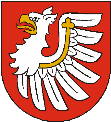 Starostwo Powiatowe w BrzeskuKARTA USŁUG NR:	KT/05Wydział Komunikacji i TransportuNazwa usługi:       Wpis w prawie jazdy potwierdzający odbycie kwalifikacji zawodowej ( wymiana prawa jazdy)Nazwa usługi:       Wpis w prawie jazdy potwierdzający odbycie kwalifikacji zawodowej ( wymiana prawa jazdy)Podstawa prawna:art. 15 ustawy z dnia 5 stycznia 2011r. o kierujących pojazdami (Dz. U. z 2023 r., poz. 622 z późn. zm.);art. 39f ustawy z dnia 6 września 2001 r. o transporcie drogowym (Dz. U z 2022 r. poz. 2201 z późn. zm.)§ 9 ust. 1 pkt. 13 rozporządzenia Ministra Infrastruktury i Budownictwa z dnia 24 lutego 2016 r. w sprawie wydawania dokumentów stwierdzających uprawnienia do kierowania pojazdami (Dz. U. z 2016r., poz. 231 z późn. zm.);§ 1 pkt. 1 rozporządzenia Ministra Transportu, Budownictwa i Gospodarki Morskiej z dnia 11 stycznia 2013r. w sprawie wysokości opłat za wydanie dokumentów stwierdzających uprawnienia do kierowania pojazdami (Dz. U. z 2013r., poz. 83);cz. IV wykazu przedmiotów opłaty skarbowej stawki tej opłaty oraz zwolnienia stanowiącego załącznik do ustawy z dnia 16 listopada 2006r. o opłacie skarbowej (Dz. U. z 2022 r., poz. 2142 z późn.zm.);Osoba ubiegająca się o wpis potwierdzający uzyskanie kwalifikacji zawodowej przed przystąpieniem do szkolenia powinna zgłosić się do Urzędu i uzyskać profil kierowcy zawodowego.Wymagane dokumenty: Wypełniony druk wniosku. Wniosek do pobrania:na stanowisku informacyjnym Wydziału Komunikacji i Transportu Starostwa Powiatowego w Brzesku ul. Piastowska 2B (I piętro w korytarzu) lubna stronie internetowej Starostwa Powiatowego w Brzesku: https://bip.malopolska.pl/spbrzesko,m,40164,gdzie-i-jak-zalatwic-     sprawy.html https://www.powiatbrzeski.pl/artykul/242,formularze-i-wnioski-do- pobraniaZałączniki:kolorowa fotografia o wymiarach 35 × 45 mm, wykonana na jednolitym jasnym tle, mająca dobrą ostrość oraz odwzorowująca naturalny kolor skóry, obejmująca wizerunek od wierzchołka głowy do górnej części barków, tak aby twarz zajmowała 70–80% fotografii, pokazująca wyraźnie oczy, zwłaszcza źrenice, i przedstawiająca osobę w pozycji frontalnej, bez nakrycia głowy i okularów z ciemnymi szkłami, patrząc na wprost z otwartymi oczami nieprzesłoniętymi włosami, z naturalnym wyrazem twarzy i zamkniętymi ustami; fotografia powinna być wykonana nie wcześniej niż 6 miesięcy przed dniem złożenia wniosku; osoba z wrodzonymi lub nabytymi wadami narządu wzroku może załączyć do wniosku fotografię przedstawiającą ją w okularach z ciemnymi szkłami; w takim przypadku do wniosku załącza się również orzeczenie o niepełnosprawności osoby do 16 roku życia lub orzeczenie o stopniu niepełnosprawności osoby, która ukończyła 16 lat, z powodu wrodzonej lub nabytej wady narządu wzroku, wydane zgodnie z przepisami ustawy z dnia 27 sierpnia 1997 r. o rehabilitacji zawodowej i społecznej oraz zatrudnianiu osób niepełnosprawnych (Dz. U. z 2020 r., poz. 426, z późn. zm.); osoba nosząca nakrycie głowy zgodnie z zasadami swojego wyznania może załączyć do wniosku fotografię przedstawiającą ją w nakryciu głowy, o ile wizerunek twarzy jest w pełni widoczny – w takim przypadku do wniosku załącza się zaświadczenie o przynależności do wspólnoty wyznaniowej zarejestrowanej w Rzeczypospolitej Polskiej; dopuszcza się załączanie zdjęcia wykonanego techniką cyfrową zapisanego na zewnętrznym nośniku danych;kopia zaświadczenia lekarskiego stwierdzającego brak przeciwwskazań zdrowotnych do pracy na stanowisku kierowcy,kopia orzeczenia psychologicznego stwierdzającego brak przeciwwskazań psychologicznych do wykonywania pracy na stanowisku kierowcy,karta kwalifikacji kierowcy wydana w państwie członkowskim Unii Europejskiej, Konfederacji Szwajcarskiej lub państwie członkowskim Europejskiego Porozumienia o Wolnym Handlu (EFTA) – stronie umowy o Europejskim Obszarze Gospodarczym,kopia wydanego w Rzeczypospolitej Polskiej świadectwa kwalifikacji zawodowej potwierdzającego ukończenie szkolenia okresowego, w przypadku gdy wpis w prawie jazdy ma być dokonany na podstawie karty kwalifikacji kierowcy wydanej w Zjednoczonym Królestwie Wielkiej Brytanii i Irlandii Północnej, oświadczenia kierowcy o zamiarze wykonywania przewozu drogowego różnymi pojazdami, dla których jest wymagane posiadanie prawa jazdy co najmniej jednej spośród kategorii C1, C1+E, C lub kategorii C+E oraz D1, D1+E, D lub D+E - dotyczy kierowców wykonujących przewóz drogowy różnymi pojazdami, dla których wymagane jest posiadanie prawa jazdy co najmniej dwóch kategorii spośród dwóch różnych ww. bloków, którzy ukończyli szkolenie okresowe z zakresu jednego bloku programowego,kopia posiadanego prawa jazdy,dowód uiszczenia opłaty.Uwaga: informacja o wydaniu świadectwa kwalifikacji zawodowej potwierdzającego ukończenie kwalifikacji wstępnej, kwalifikacji wstępnej przyspieszonej, kwalifikacji wstępnej uzupełniającej, kwalifikacji wstępnej uzupełniającej przyspieszonej lub szkolenia okresowego jest przekazywana przez ośrodek szkolenia lub Wojewódzki ośrodek ruchu drogowego bezpośrednio do systemu KIEROWCA.Dokumenty do wglądu:oryginał zaświadczenia lekarskiego lub orzeczenia psychologicznego,dowód osobisty w przypadku obywatela polskiego,karta pobytu wiza pobytowa lub inny dokument potwierdzający posiadanie prawa pobytu na terytorium Rzeczypospolitej Polskiej albo zaświadczenie, że studiuje co najmniej od sześciu miesięcy w przypadku cudzoziemca.Opłaty: Opłata za wydanie dokumentu prawa jazdy – 100,00 złOpłaty należy uiścić gotówka lub karta płatniczą w kasie Starostwa Powiatowego w Brzesku ul. Piastowska 2B parter (w końcu korytarza) lub przelewem na konto Starostwa Powiatowego w Brzesku: PKO Bank Polski Nr 08 1020 2892 0000 5902 0678 2595.Opłata skarbowa od złożenia dokumentu stwierdzającego udzielenie pełnomocnictwa – 17,00 zł.Opłatę należy uiścić w kasie Starostwa Powiatowego w Brzesku ul. Piastowska 2B (parter w końcu korytarza), lub na rachunek Urzędu Miejskiego w Brzesku: Krakowski Bank Spółdzielczy Oddz. Szczurowa, Nr 72 8591 0007 0100 0902 1786 0004.Miejsce składania dokumentów:Wydział Komunikacji i Transportu Starostwa Powiatowego w Brzesku     ul. Piastowska 2b; I piętro, informacja w korytarzu,godziny przyjmowania interesantów: poniedziałek, wtorek, czwartek i piątek w godz.: 8:00 – 15:00, środa w godz.: 8:00 – 16:45       Szczegółowe informacje można uzyskać pod numerem telefonu              14 66 319 56.Terminy załatwienia sprawy:       W terminie nie przekraczającym 30 dniTryb odwoławczy:Odwołanie wnosi się do Samorządowego Kolegium Odwoławczego w Tanowie ul. Józefa Bema 17 za pośrednictwem Starosty Brzeskiego w terminie 14 dni od daty doręczenia decyzji.Uwagi:Prawo jazdy w zakresie kategorii, której dotyczy wpis, wydaje się na okres 5 lat, liczony od daty wydania świadectwa kwalifikacji zawodowej, przy czym termin ten nie może być dłuższy niż okres ważności zaświadczenia lekarskiego lub orzeczenia psychologicznego.Wymóg odbycia kwalifikacji wstępnej nie dotyczy osób posiadających prawo jazdy:kategorii D1, D1+E, D lub D+E, wydane do dnia 10 września 2008r.kategorii C1, C1+E, C, C+E, wydane do dnia 10 września 2009 r.Kierowca wykonujący przewóz drogowy różnymi pojazdami, dla których wymagane jest posiadanie prawa jazdy co najmniej dwóch kategorii, o którym mowa w pkt 3, może ukończyć szkolenie okresowe z zakresu jednego bloku programowego oraz uzyskać wpis do dokumentu prawa jazdy w zakresie obydwóch kategorii prawa jazdy.Badania lekarskie wykonują lekarze uprawnieni do wykonywania badań profilaktycznych, o których mowa w przepisach Kodeksu pracy, posiadający dodatkowo uprawnienia do przeprowadzania badań lekarskich kandydatów na kierowców i kierowców.Opłata skarbowa od udzielenia pełnomocnictwa nie jest wymagana gdy pełnomocnictwo udzielone jest małżonkowi, rodzeństwu wstępnemu lub zstępnemu lub gdy mocodawcą jest podmiot zwolniony z opłaty skarbowej.